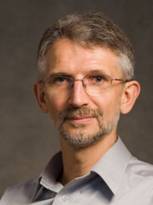       Николай Иванович Козлов, доктор психологических наук, профессор, основатель тренинг-центра «Синтон».  Президент Ассоциации практических психологов и консультантов, со-председатель Международной Ассоциации профессионалов развития личности, аккредитованный член ЕАС (Европейская ассоциация консультирования). 

      Н. И. Козлов — ведущий российский писатель в области практической психологии, автор-разработчик и ведущий программ развития личной эффективности, более 30 лет успешной тренинговой работы. 

      За рубежом писатель считается звездой, если тираж его книг достиг одного миллиона экземпляров. За пятнадцать лет тираж книг Н. И. Козлова по психологии личной и деловой эффективности превысил двенадцать миллионов экземпляров. 

      Как ведущий тренинговых групп, за 30 лет работы провел более 500 тренингов личной и бизнес — направленности, в том числе с директорами крупнейших в России банков, издательств, страховых компаний и производственных объединений. В созданной им школе тренеров-психологов «Синтон» подготовлены десятки ведущих высшей квалификации. 

      Успешный руководитель: возглавляемый им тренинг-центр «Синтон» по итогам Национального психологического конкурса «Золотая Психея» был признан финалистом в номинации «Лучший проект 2000 года в практической психологии». По разработанным им тренинговым методикам работают Клубы и Тренинговые центры более чем в пятидесяти городах России, а также в Белоруссии, Грузии, Израиле, Казахстане, Латвии и на Украине. 

     Как основатель и ректор Университета практической психологии и главный редактор портала «Психологос: энциклопедия практической психологии» ведет большую научную работу, готовит психологов-консультантов и коучей нового поколения. 

     Огромный опыт руководителя, талант методиста и воспитателя, харизма признанного лидера и душевная искренность — с таким человеком хочется встретиться, с таким человеком хочется работать, такой человек может помочь